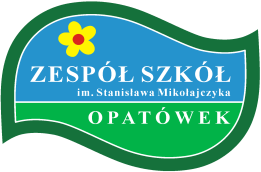 PLAN PRACY Kółka ogrodnikaOPRACOWAŁ: Damian JakóbczakRok szkolny: 2018/2019PLAN PRACY Kółka ogrodnikaOPRACOWAŁ: Damian JakóbczakNumer strony: PLAN PRACY Kółka ogrodnikaOPRACOWAŁ: Damian JakóbczakData wpływu dokumentu:L.P.ZADANIA/PRZEDSIĘWZIĘCIANAUCZYCIEL ODPOWIEDZIALNY ZA WYKONANIE ZADANIATERMIN REALIZACJICykliczne spotkania członków Kółka i osób zainteresowanych.S. Janiczak-Malewska, M. Radziemska,  
A. Wojewoda, D. Jakóbczak, P. Skórski,  D. Waszakcały rok szkolny – w czwartki o godz. 7.30Stoisko promocyjne szkoły podczas „Dni Ogrodnika” w GołuchowieSylwia Janiczak-Malewska, Piotr Skórski, Damian Jakóbczak14-15 IX 2018r.Wycieczka na wystawę „Agroshow” do Bednar.Milena Radziemska , Damian Jakóbczak, Piotr Skórski21 IX 2018r.Zorganizowanie wystaw tematycznych z ogrodnictwa.Damian Jakóbczak, Milena Radziemska, Dominik Waszak, Anna WojewodaIX 2018r., XI 2018r.,  II/III 2019r.Zorganizowanie konkursów na kompozycje tematyczne oraz z motywem przewodnim.Milena Radziemska, Anna Wojewodaw roku szkolnymZorganizowanie konkursu fotograficznego o tematyce ogrodniczej.Damian Jakóbczakw roku szkolnymProwadzenie Kroniki Kółka i gazetek ściennych. Damian Jakóbczak, Milena Radziemskana bieżącoPozyskiwanie, uzupełnianie i odnawianie materiałów i pomocy dydaktycznych z przedmiotów zawodowych.Damian Jakóbczak, Piotr Skórski, Anna Wojewoda, Dominik Waszakcały rokZajęcia przygotowujące do Olimpiady Wiedzy i Umiejętności Rolniczych.Damian Jakóbczak, Dominik Waszak, Piotr Skórski, Sylwia Janiczak-Malewskaw roku szkolnymPowiększenie i opieka nad kolekcją roślin przyprawowych i leczniczych.Damian Jakóbczak, Milena Radziemskawiosna 2019r.Promocja szkoły poprzez lekcje pokazowe w gimnazjach oraz Dniach Otwartych SzkołySylwia Janiczak-Malewskaw ciągu roku szkolnego (XII 2018r. i III 2019r.)Pozyskiwanie nowych członków.S. Janiczak-Malewska, M. Radziemska,  
A. Wojewoda, D. Jakóbczak, P. Skórski,  D. Waszakw ciągu roku szkolnegoWspółpraca z firmami, wydawnictwami, instytucjami i gospodarstwami specjalistycznymi z branży ogrodniczej.S. Janiczak-Malewska, M. Radziemska,  
A. Wojewoda, D. Jakóbczak, P. Skórski,  D. Waszakw miarę potrzeb; w ciągu roku szkolnegoUprawa warzyw  mało znanych i zapomnianych.Damian Jakóbczak, Sylwia Janiczak-Malewskawiosna – jesień 2019r.Wycieczka na Uniwersytet Przyrodniczy w Poznaniu.Damian Jakóbczak, Sylwia Janiczak-Malewska9 X 2018r.Zajęcia ćwiczeniowe z przedmiotów zawodowych.Sylwia Janiczak-Malewska, Damian Jakóbczakw ciągu roku szkolnego